IdentificaçãoVisão geral do projeto Definições, termos e siglas<< Descreva a definição de todas as siglas, abreviações e termos usados neste documento. Exemplo:Termo: PETI 	Definição: Planejamento Estratégico de Tecnologia da Informação.>>Objetivo<<É o momento de revisar a descrição do objetivo elaborado no TAP, lembrando que o objetivo deve demonstrar os benefícios a ser alcançados com a implantação do projeto. Para garantir que a informação inserida corresponda aos objetivos do projeto, é pertinente atentar para os verbos utilizados na formulação das sentenças. Diferentemente de projetos de pesquisa acadêmica ou de atividades educacionais, os projetos de governo devem ser formulados de tal modo que se evidenciem os impactos a serem produzidos, alterando a realidade observada.Exemplo 1 – Reduzir o índice de furtos na Região Metropolitana de CuiabáExemplo 2 – Construir três unidades de educação infantil em SinopExemplo 3 – Aumentar o número de leitos em UTI no Estado.>>Justificativa<<O campo da justificativa deve ser aproveitado para o convencimento do patrocinador das razões pelas quais o projeto deve ser realizado, de sua relevância para obter a solução do problema ou da melhor opção para aproveitar, com o máximo de resultado, as oportunidades que se apresentam.Sugestões de abordagem na justificativa:a) Apresentar as características sociais, culturais, econômicas e políticas do público-alvo do projeto;b) Oferecer uma breve descrição das ações que serão desenvolvidas;c) Demonstrar de forma comparativa, mediante estudos, que as ações propostas são as que geram melhores resultados;d) Fornecer evidências de como a execução do projeto aproveita as qualidades dos recursos humanos disponíveis e incorpora os demais recursos já em uso, valorizando a economicidade e a ampliação dos benefícios gerados com os investimentos anteriormente realizados.É importante também, descrever como o projeto atende à percepção da sociedade acerca do problema apontado, contribuindo para aumentar a satisfação das suas necessidades e, também, sua satisfação com a própria ação de governo.>>Resultados<<Os resultados e impactos esperados de um projeto estão relacionados, respectivamente, com seus objetivos específicos e gerais. Tudo o que é programado e realizado na fase de execução das ações de um projeto se traduz em produtos ou serviços cujas dimensões se podem propor. É recomendável a utilização de números/quantitativos neste campo.Exemplo 1: Redução da mortalidade infantil em 20%, em 3 anos.Exemplo 2: Aumento do crédito para fomento de microempreendedores em 30%, em 2 anos.Ações concretas geram produtos e serviços que podem ser entendidos como todo trabalho realizado durante a execução do projeto: cursos ministrados, software desenvolvido e serviços entregues.Defina os resultados esperados como consequências ou reflexos da execução dessas ações e dos produtos gerados, tais como: melhoria de desempenho em x%, aumento no número de beneficiários, etc.>>Abrangência <<A abrangência de um projeto expressa o conjunto de características que definem o tamanho ou a amplitude do projeto em termos de público-alvo, pessoas envolvidas na sua execução, e a extensão da área de atuação do projeto, que pode significar a área de atuação geográfica ou a amplitude das realizações pretendidas com o projeto. Defina a abrangência e o público-alvo, respondendo as seguintes perguntas:a) Qual é o público e a quantidade de pessoas com as quais o projeto irá trabalhar?b) Qual é o local de implementação do projeto e sua área de influência (estado, região, cidade, bairro, comunidade)?>>Gerenciamento do escopo <<Descreva   os   processos   de   gerenciamento   de   escopo   definidos   para   o   projeto detalhando como serão tratadas as mudanças no escopo e suas consequências no projeto.>>Premissas<<Premissas são suposições dadas como certas sobre o ambiente externo ao projeto. É algo que se assume como verdadeiro no início do projeto, uma vez que não há informações suficientes, ou a certeza de que determinado fato ou condição importante para o projeto acontecerá. Em geral, as premissas oferecem um grau de risco caso não sejam atendidas e influenciam todos os aspectos do planejamento de um projeto. Portanto, devem ser constantemente revisadas e atualizadas durante a fase de planejamento.Exemplo 1 – A economia permanecerá estável durante a execução do projeto.Exemplo 2 – O câmbio não sofrerá oscilações significativas.Exemplo 3 – Será dada continuidade à atual política de governo.>>Restrições<<Restrições são limitações impostas internamente ou externamente ao trabalho executado pela equipe técnica do projeto. São os fatores que afetam diretamente o desempenho do projeto e a maneira com que uma atividade será executada.Exemplo 1 – Somente poderão participar da equipe técnica do projeto os servidores de carreira e com pós-graduação.>>Escopo do produto<<Escopo do produto são as características e funções que descrevem um produto, serviço ou resultado. Deve ser utilizado para identificar as principais entregas de um grande projeto, definindo as expectativas que moldam o orçamento do projeto, a linha de base do cronograma e as necessidades de recursos.Exemplo – Construir uma casa de 3 quartos (com uma suíte), piscina, estacionamento coberto para 2 (dois) carros.Caso o produto seja desenvolvido em fases, descrever as fases e os resultados esperados em cada fase:Fase 1 – Elaboração do projetoFase 2 – Preparação do soloFase 3 – Execução da fundaçãoFase 4 – AlvenariaFase 5 – CoberturaFase 6 – RevestimentoFase 7 – Instalações hidráulicas e elétricasFase 8 – Pintura e acabamento>>Requisitos do produto<<São as características do produto exigidas pelas partes interessadas (patrocinador, clientes, etc.). Para facilitar sua elaboração, os requisitos podem ser subdivididos em:Requisitos Técnicos – Quarto de 50m x 50m, 3 (três) paredes convencionais com janelas simples e 1(uma) parede com janelas duplas de vidro transitions focando o mar.Requisitos Funcionais – Lâmpadas com dimmer, controle sonoro (bate palmas) e controle de voz.Requisitos de Qualidade – O piso deve ser de porcelanato branco gelo (B6). A tinta usada para as paredes deve ser Suvinil e o encanamento Tigre.>>Matriz de requisitosCritérios de aceitação do produto<<Preencher as orientações.>>Fora dos escopo<<Descreva todos produtos ou serviços que não fazem parte da entrega. Qualquer trabalho que não esteja contido na EAP (Estrutura Analítica do Projeto) está fora do escopo.Exemplo 1 – Medir o impacto deste treinamento sobre a população de cidades vizinhas.Exemplo 2 – As praças dos bairros não farão parte do projeto de paisagismo.>>EAP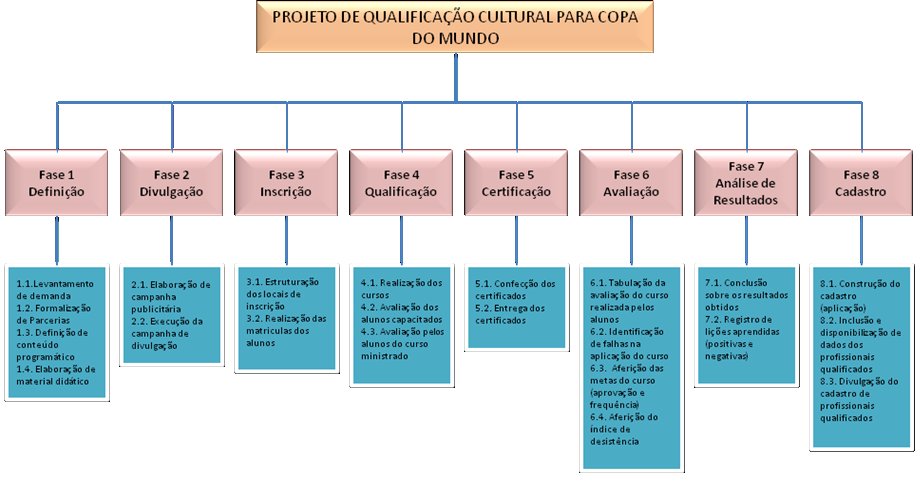 Dicionário da EAP<<Descrever para cada entrega da EAP uma descrição do trabalho necessário para realizá-la.>>Gerenciamento de Tempo<<Deverá ser informado o cronograma dos principais marcos do projeto, sendo anexado a este Plano de Gerenciamento de Projeto o plano de tempo com o cronogramada detalhado no qual contenha informações no nível das atividades que serão realizadas no projeto juntamente com suas datas. Em caso de projetos considerados pequenos deverá apresentar nesta seção o cronograma detalhado, ao invés do de marcos, do projeto, pois neste caso não haverá plano de tempo acessório. No lugar da tabela abaixo poderá ser adicionado imagem do cronograma de marcos de ferramenta de gerenciamento de cronograma utilizada, como por exemplo Microsfot Project, OpenProj, GP-Web.>>Gerenciamento da qualidade Plano de qualidade<<Descrever o processo de gerenciamento da qualidade e os requisitos de qualidade das entregas do projeto.>>Gerenciamento de comunicação << O Plano de Comunicação documenta a necessidade de informações e comunicações do projeto.>>Descrição do processo de comunicação<< Descrever o processo de comunicação necessário para garantir a geração, coleta, distribuição, armazenamento, recuperação e destinação final das informações sobre o projeto de forma oportuna e adequada. Neste item pode conter informações, como: onde os arquivos do projeto serão armazenados, definição de nomenclatura de arquivos,  se as reuniões deverão ser registradas em ata,  necessidade de publicação de  documento do Diário Oficial da União, modelos de relatórios/formulários que deve ser utilizado no projeto, etc.>>Eventos de comunicação<< Preencher a tabela abaixo com as informações dos eventos de comunicação do projeto.>>Plano de recursos<<Documento que descreve quanto, quando e como os recursos humanos serão necessários. Faz parte ou é um plano auxiliar ao Plano de Gerenciamento do Projeto, e como tal deve oportunizar a identificação e a documentação de funções, responsabilidades e relações hierárquicas do projeto, além da criação do Plano de Gerenciamento de Pessoal. Outros recursos também devem ser definidos para iniciar e concluir o projeto, tais como veículos, equipamentos, software e outros.>>Equipe técnica do projeto<<Na fase de Iniciação foi definido o tipo, a descrição e a quantidade dos recursos necessários; na fase de Planejamento deve ser definida a Equipe Técnica do Projeto que participará da execução do projeto. Portanto, devem ser identificados os nomes dos profissionais, a função/papel de cada um no projeto, além de seus contatos (e-mails e telefones).>>Gerenciar partes interessadas<<A abrangência de um projeto expressa o conjunto de características que definem o tamanho ou a amplitude do projeto em termos de público-alvo, pessoas envolvidas na sua execução, e aÉ o momento de identificar, além dos Órgãos de governo, as Entidades e as demais organizações que deverão participar do projeto na qualidade de parceiras. Devem ser registrados o nome da organização parceira e a informação resumida da função que vai desempenhar no projeto. As partes interessadas podem ter influência positiva ou negativa em um projeto. Algumas se beneficiam de um projeto bem-sucedido, enquanto outras enxergam resultados negativos oriundos do sucesso de um projeto.O patrocinador é um interessado (stakeholder) do seu projeto, assim como os membros da equipe que o executam e os usuários que, como clientes, demandam o produto que o projeto deve entregar.Os terceirizados que participam do projeto ofertando serviços para o desenvolvimento do produto também são interessados. No caso de uma obra de engenharia civil que terá impacto na vizinhança, como o caso de uma represa, os moradores do lugar afetado também devem ser considerados interessados e seus questionamentos, direcionados.Exemplo:• Clientes/usuários: pessoas ou organizações que usarão o produto, serviço ou resultado do projeto. Os clientes/usuários podem ser internos e/ou externos em relação à organização executora.• Patrocinador: a pessoa ou o grupo que fornece os recursos financeiros para o projeto. extensão da área de atuação do projeto, que pode significar a área de atuação geográfica ou a amplitude das realizações pretendidas com o projeto. Defina a abrangência e o público-alvo, respondendo as seguintes perguntas:a) Qual é o público e a quantidade de pessoas com as quais o projeto irá trabalhar?b) Qual é o local de implementação do projeto e sua área de influência (estado, região, cidade, bairro, comunidade)?>>Matriz de responsabilidade<<A matriz de responsabilidade tem como finalidade definir as principais atividades do escopo. O objetivo é garantir que cada pacote de trabalho tenha um responsável claro e que todos os membros da equipe entendam seus papéis e responsabilidades. Assim, uma vez estabelecidos os papéis e as responsabilidades de cada parte interessada, se torna mais fácil descrever suas principais funções na matriz de responsabilidade, conforme definido no modelo: E = Executa D= Decide C = É consultado I = É informado A= Aprovador R= Revisor.>>Legenda: E=Executa D=Decide C=É consultado I=É informado A= Aprovador R=Revisor.Plano de Custos<<A exatidão de uma estimativa de projeto será maior à medida que o projeto se desenvolve (ciclo de vida do projeto). A fase de Planejamento é o momento de se refinar os custos estimados na fase anterior, agora com detalhes adicionais de tudo que será necessário para a execução do projeto. Os custos das atividades do cronograma são estimados para todos os recursos cujos custos serão lançados no projeto como mão de obra, materiais, equipamentos, serviços e instalações, além de categorias especiais como uma provisão para inflação ou um custo de contingência. Existem várias ferramentas e métodos para se estimar os custos de um projeto tais como: estimativa análoga que utiliza o custo real de projetos anteriores, estimativa de custos por pacote de trabalho (bottom-up), estimativa paramétrica que utiliza informações estatísticas de dados históricos e outras variáveis. Um método comumente utilizado é o da obtenção de valores unitários. Nessa técnica, a pessoa que determina os valores ou o grupo que prepara as estimativas deve conhecer os valores de custo unitário, como o custo de um funcionário por hora e o custo do material a granel por metro cúbico, para cada recurso, a fim de estimar os custos das atividades do cronograma.A coleta de cotações é uma forma de obtenção de valores. Para produtos, serviços ou resultados a serem obtidos sob contrato, é possível incluir os valores-padrão com fatores de reajuste no contrato. A obtenção de dados a partir de bancos de dados comerciais e listas de preços de fornecedores publicadas é outra fonte de valores de custo.>>[Deverá haver plano acessório com o cronograma de desembolso, no qual detalhe quando as despesas serão realizadas no decorrer do projeto]Plano de aquisições<<Planejar as aquisições é o processo de documentação das decisões de compra do projeto, especificando a abordagem e identificando fornecedores em potencial.Identifica também as necessidades do projeto que podem, ou devem, ser mais bem atendidas com a aquisição de produtos, serviços ou resultados fora da organização do projeto, em comparação com as necessidades do projeto que devem ser efetuadas pela equipe técnica do projeto.>>Validação das aquisições (preenchimento opcional)Gerenciamento de riscos<<Um risco é todo evento que pode impactar o projeto, para o bem e para o mau. Se o risco é benéfico ao projeto chama-se oportunidade, apesar de normalmente associamos a palavra "risco" a consequências negativas. Por essa razão, uma das nove áreas de conhecimento recebe o nome de Gerenciamento de riscos.Na fase de Iniciação é efetuada a identificação dos riscos, a probabilidade de sua ocorrência e o seu impacto no projeto caso ocorram. A fase de Planejamento é o momento de avaliar os riscos identificados e decidir quais serão aceitos, mitigados ou eliminados. Deve-se descrever no Plano de Riscos o conjunto de ações a serem desenvolvidas para impedir ou diminuir os efeitos e impactos de um risco, definindo o responsável por cada ação e o prazo de sua execução.>>Plano de riscosAprovação << Inserir o(s) nome(s) do(s) responsável(is) pela aprovação do Plano de Gerenciamento do Projeto (PGP).>>_____________________________			_______________________________	     	 Assinatura							AssinaturaNome: <Nome completo do responsável>		Nome: <Nome completo do responsável>Cargo/ Função:						Cargo/ Função:Data:							Data: AnexosNome do Programa:Nome do Programa:<<Informe o nome do Programa do qual o projeto fará parte em sua unidade.>><<Informe o nome do Programa do qual o projeto fará parte em sua unidade.>><<Informe o nome do Programa do qual o projeto fará parte em sua unidade.>><<Informe o nome do Programa do qual o projeto fará parte em sua unidade.>><<Informe o nome do Programa do qual o projeto fará parte em sua unidade.>><<Informe o nome do Programa do qual o projeto fará parte em sua unidade.>>Nome do Projeto:Nome do Projeto:<<Preencher com o nome do projeto.>><<Preencher com o nome do projeto.>><<Preencher com o nome do projeto.>>Código:Código:<<A ser fornecido pela SEPLAN>>Órgão Responsável pelo ProjetoÓrgão Responsável pelo Projeto<<Informe o nome da secretaria de estado ou de um outro órgão da administração pública estadual que seja o responsável pelo projeto.>><<Informe o nome da secretaria de estado ou de um outro órgão da administração pública estadual que seja o responsável pelo projeto.>><<Informe o nome da secretaria de estado ou de um outro órgão da administração pública estadual que seja o responsável pelo projeto.>><<Informe o nome da secretaria de estado ou de um outro órgão da administração pública estadual que seja o responsável pelo projeto.>><<Informe o nome da secretaria de estado ou de um outro órgão da administração pública estadual que seja o responsável pelo projeto.>><<Informe o nome da secretaria de estado ou de um outro órgão da administração pública estadual que seja o responsável pelo projeto.>>Objetivo Estratégico:Objetivo Estratégico:<<Informe o objetivo estratégico do projeto relacionado a uma meta de desenvolvimento expressa no planejamento (PPA/PTA). Por exemplo:Cidadania e Inclusão SocialMelhoria da Gestão PúblicaDesenvolvimento SustentávelInfra-estrutura>><<Informe o objetivo estratégico do projeto relacionado a uma meta de desenvolvimento expressa no planejamento (PPA/PTA). Por exemplo:Cidadania e Inclusão SocialMelhoria da Gestão PúblicaDesenvolvimento SustentávelInfra-estrutura>><<Informe o objetivo estratégico do projeto relacionado a uma meta de desenvolvimento expressa no planejamento (PPA/PTA). Por exemplo:Cidadania e Inclusão SocialMelhoria da Gestão PúblicaDesenvolvimento SustentávelInfra-estrutura>><<Informe o objetivo estratégico do projeto relacionado a uma meta de desenvolvimento expressa no planejamento (PPA/PTA). Por exemplo:Cidadania e Inclusão SocialMelhoria da Gestão PúblicaDesenvolvimento SustentávelInfra-estrutura>><<Informe o objetivo estratégico do projeto relacionado a uma meta de desenvolvimento expressa no planejamento (PPA/PTA). Por exemplo:Cidadania e Inclusão SocialMelhoria da Gestão PúblicaDesenvolvimento SustentávelInfra-estrutura>><<Informe o objetivo estratégico do projeto relacionado a uma meta de desenvolvimento expressa no planejamento (PPA/PTA). Por exemplo:Cidadania e Inclusão SocialMelhoria da Gestão PúblicaDesenvolvimento SustentávelInfra-estrutura>>Data de Início:<<dd/mm/aaaa>><<dd/mm/aaaa>>Data de Fim:Data de Fim:Data de Fim:<<dd/mm/aaaa>><<dd/mm/aaaa>>Data de submissão do Plano do Projeto:Data de submissão do Plano do Projeto:Data de submissão do Plano do Projeto:Data de submissão do Plano do Projeto:<<dd de mês de aaaa>><<dd de mês de aaaa>><<dd de mês de aaaa>><<dd de mês de aaaa>>IdParte interessada(Origem)Descrição do requisitoPrioridade1Órgãos públicos2Parceiros3ClientesEntregaDescrição da entregaNome do MarcoDataEntregaCritérios de qualidadeEventoObjetivoResponsávelPúblico alvoCanalPeriodicidadeNomePapel no projetoTelefoneCelularEmailParte interessadaPapel/FunçãoExpectativas/ NecessidadesGrau de influênciaComo gerenciar expectativas/ necessidadesItens de escopo/EAPPartes interessadasPartes interessadasPartes interessadasPartes interessadasItens de escopo/EAPCapacitandoInteressado 1Interessado 2Interessado 3Fase 1IADACFase 2EECIFase 3IIAIFase 4IEITipo de despesaDescrição da despesaValorTotal GeralTotal GeralProduto ou serviço a ser adquiridoUnid. MedidaQuantidadeCusto unitárioValor TotalTotal GeralTotal GeralTotal GeralTotal GeralProduto ou serviço a ser adquiridoCritério para validaçãoQualificaçãoDescriçãoConsequênciaProbabilidadeImpactoPrioridade (Prob. X Impacto)EstratégiaAçãoPriorização = Probabilidade X ImpactoPriorização = Probabilidade X ImpactoPriorização = Probabilidade X ImpactoPriorização = Probabilidade X ImpactoPriorização = Probabilidade X ImpactoTotal%IntervaloMuito baixo113%<4%Baixo2411%>=4% & <15%Normal3,41028%>=15% & <=42%Alto61233%>42% & <=75%Muito alto9925%>75%Total36ImpactoImpactoImpactoBaixaMédioAlto123ProbabilidadeAlta3369ProbabilidadeMédia2246ProbabilidadeBaixa1123EstratégiaAceitarRiscos negativos e positivosEstratégiaMitigarRiscos negativosEstratégiaPrevenirRiscos negativosEstratégiaTransferirRiscos negativosEstratégiaExplorarRiscos positivosEstratégiaMelhorarRiscos positivosEstratégiaCompartilharRiscos positivos